Today’s Service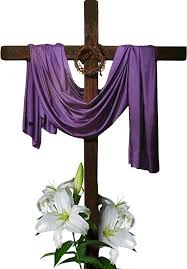 April 21, 2019 Call to Worship                                                                                                                                                                                        Hymn AnnouncementsPrayer RequestsMusicSermonOffering From the PastorThe resurrection is the triumphant and glorious victory for every believer. Jesus Christ died, was buried, and rose the third day according to the Scriptures (1 Corinthians 15:3–4). And He is coming again! The dead in Christ will be raised up, and those who are alive at His coming will be changed and receive new, glorified bodies (1 Thessalonians 4:13–18). Why is the resurrection of Jesus Christ important? It proves who Jesus is. It demonstrates that God accepted Jesus’ sacrifice of His blood on our behalf (Hebrews 9:12). It shows that God has the power to raise us from the dead. It guarantees that the bodies of those who believe in Christ will not remain dead but will be resurrected unto eternal life.  Only those who know Jesus as Savior can truly live!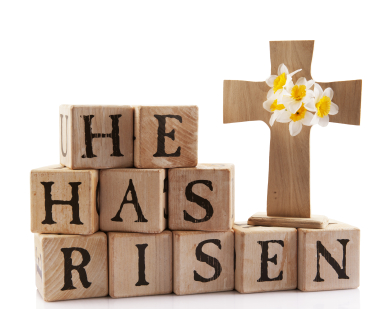 Pastor TonyChurch InformationLast Week’s giving:       $     2,210           Month to date:      $    3,210Weekly Goal:                 $        875	        Previous month:   $     7,3432019 Weekly Average: $     1,255          Monthly Goal:       $     3,500EldersTony Raker (Pastor)..……………………...........     tonyraker@yahoo.comDelmas (Moe) Ritenour   …………………………..  moemar@shentel.net Finance:  Anthony Sinecoff…………………………..  sinecoff@gmail.com                 Linda Fraley ………………………………..  lindaf12@shentel.net Media:  Rob Moses & Scott TuckerBulletin: Rob Moses ……………….  admin@graceevfreechurchva.org Breakfast: Tammy Copeland ……….…tammyscopeland@gmail.comAdult Sunday School 9:45 am……………………………………..  Linda Fraley 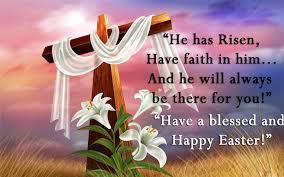 Grace Evangelical Free Church718 E Queen Street, Strasburg, VA 22657,     540-465-4744 msg ph  https://graceevfreechurchva.orgPlease turn off or mute cell phonesNotes: 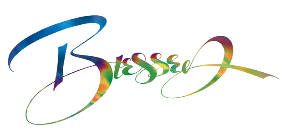 Next Breakfast is May 18th. 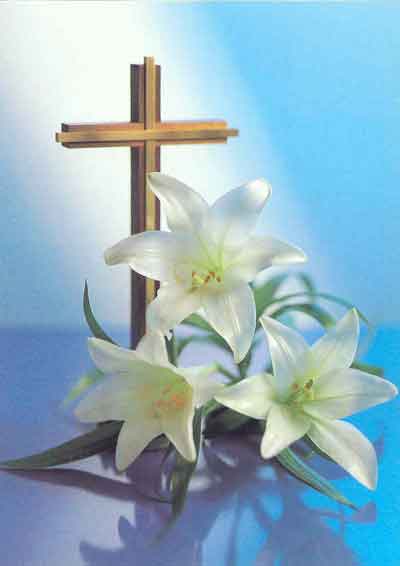 